ASOCIACIONES LÓGICAS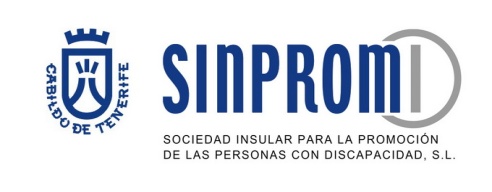 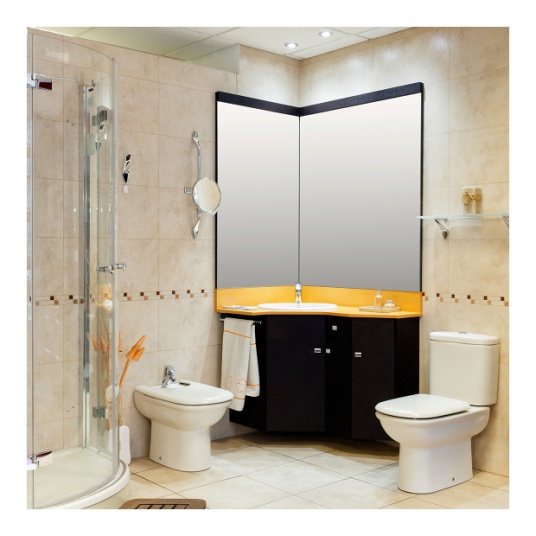 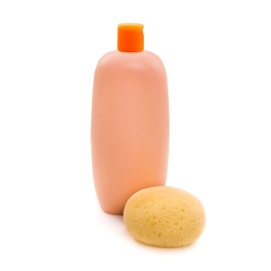 Autora: Nayra Trujillo Castilla. SINPROMI. S.L.¿QUÉ ES? Tienes en tus manos un recurso para el entrenamiento en reconocimiento de imágenes reales y asociación lógica de conceptos.¿QUÉ INCLUYE?En este dossier encontrarás siete (7) imágenes base con recuadros en rojo y cuarenta y una (41) fotografías más pequeñas con bordes punteados para recortar.¿CÓMO SE UTILIZA?Primero, imprime todas las imágenes y recorta aquellas que tienen los bordes punteados. Luego te recomendamos que las plastifiques todas para una mejor conservación y, si además quieres trabajar la psicomotricidad fina, incluye velcro en el reverso de cada fotografía pequeña y dentro de cada recuadro rojo de las imágenes base. De esta manera, la persona usuaria del material podrá ejercitarse en esta habilidad al pegar y despegar cada una y, además, ¡será más divertido!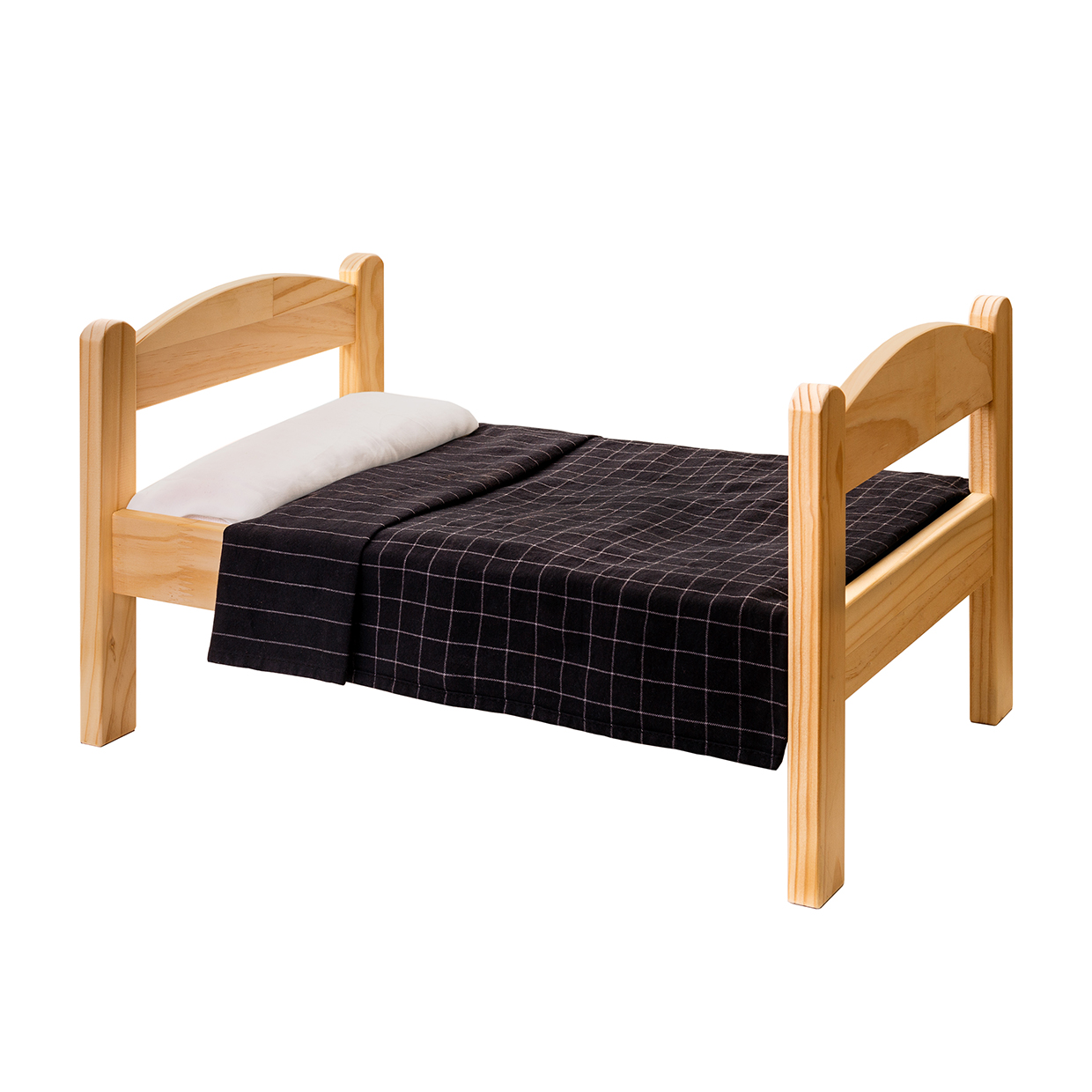 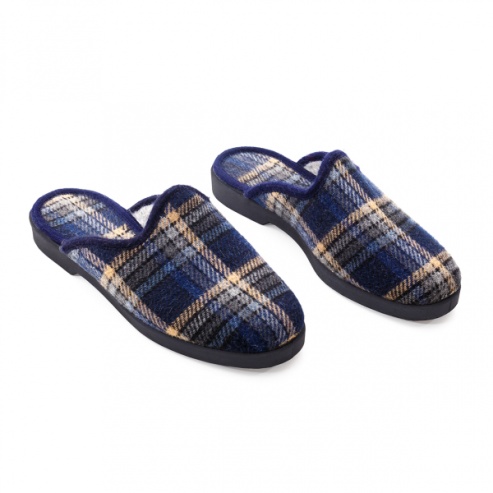 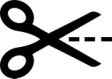 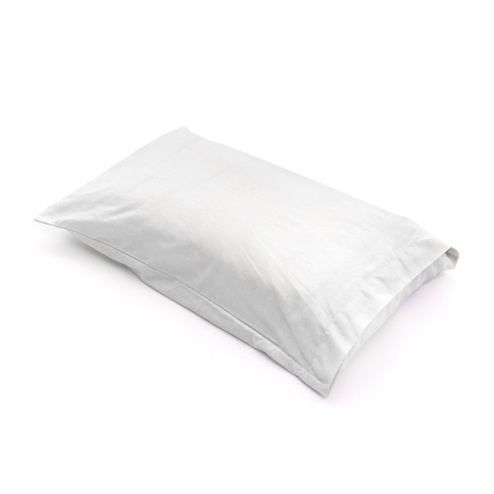 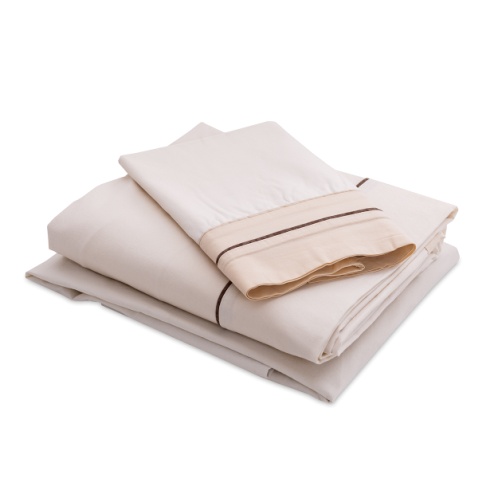 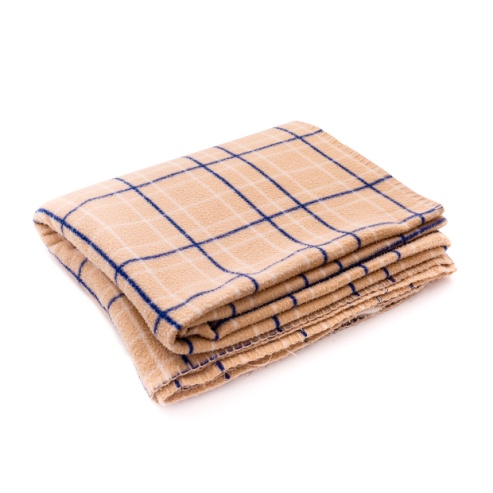 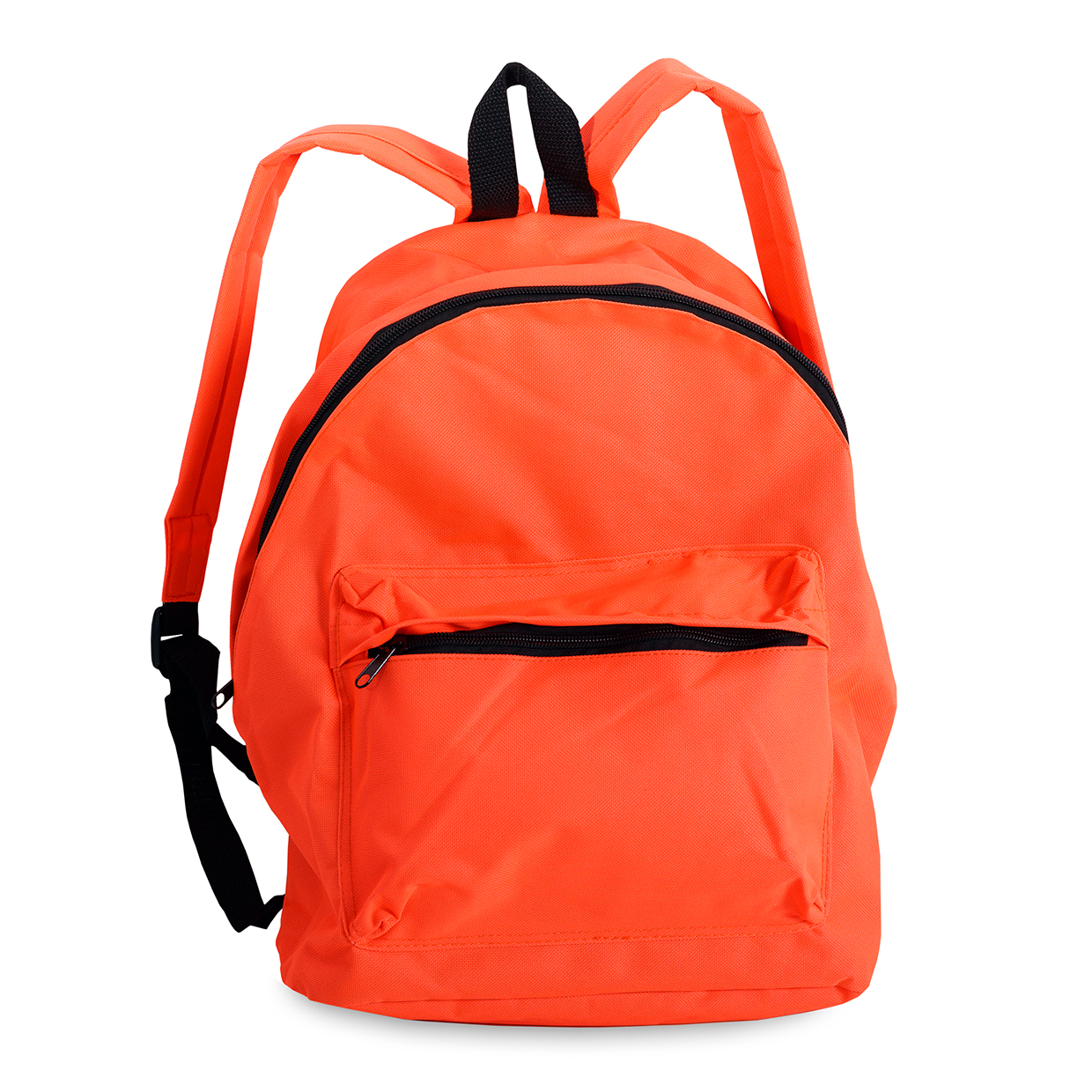 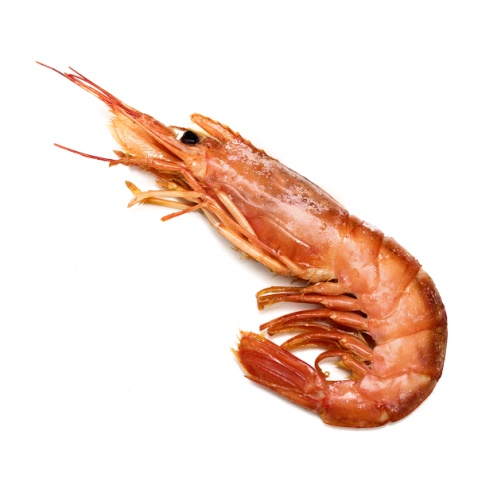 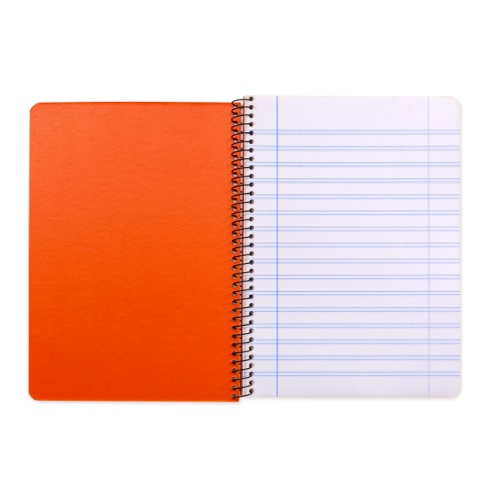 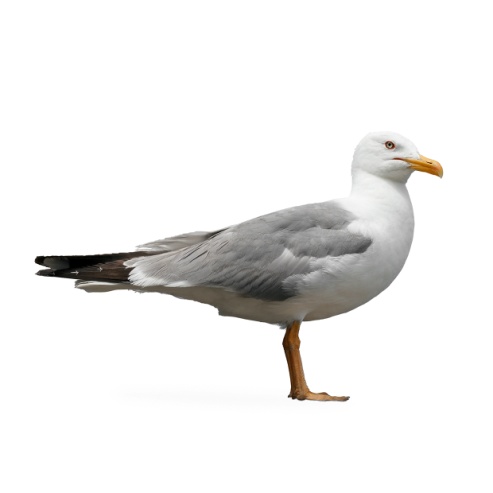 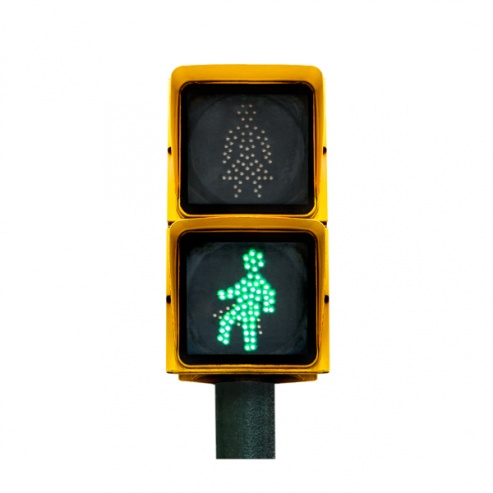 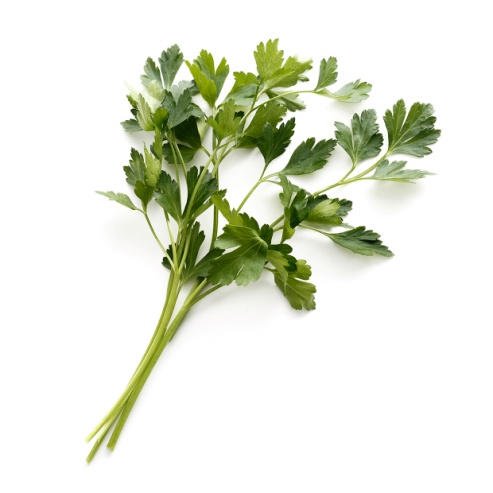 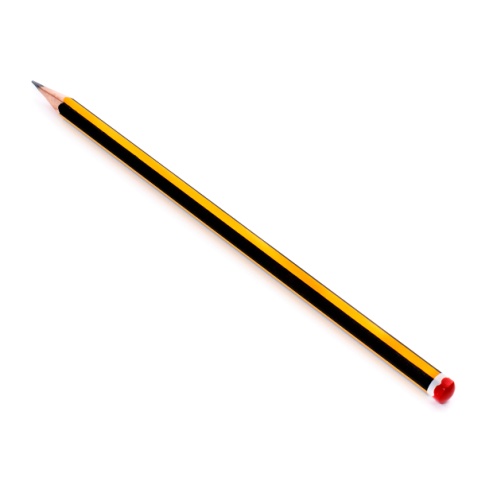 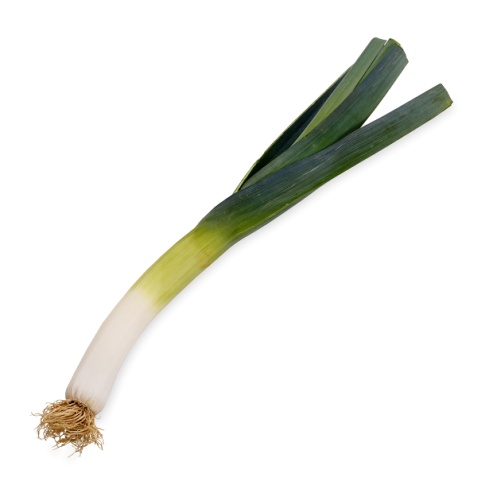 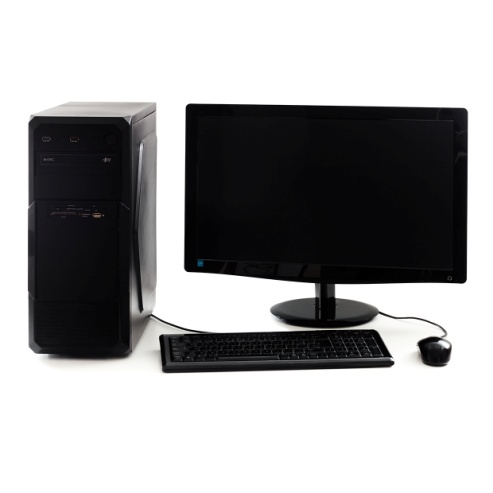 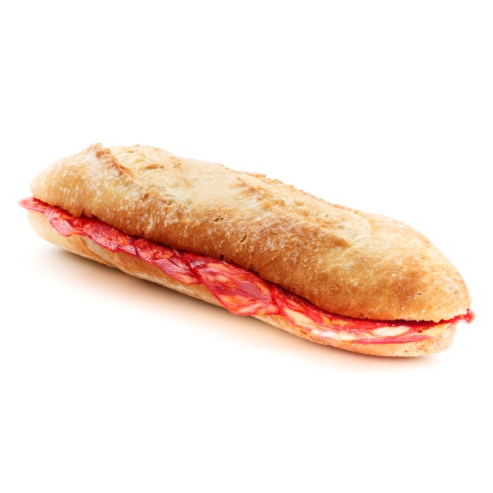 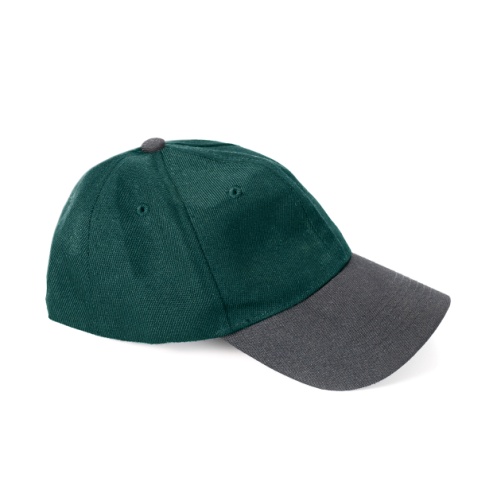 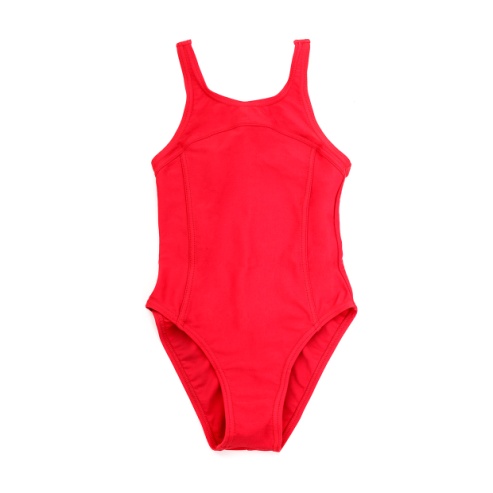 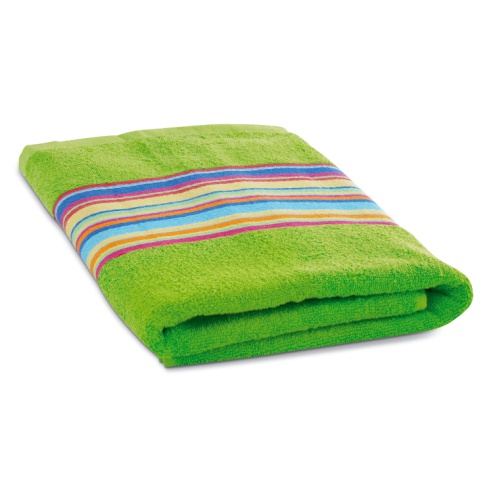 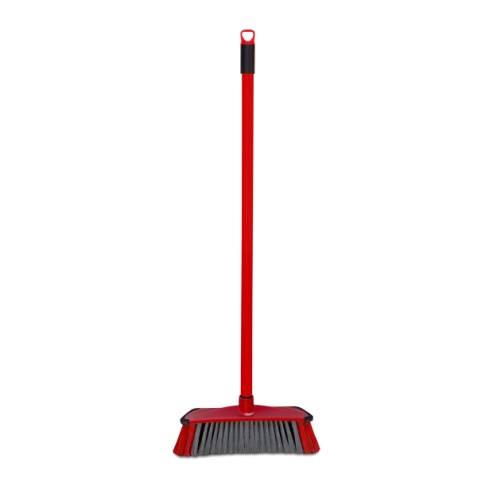 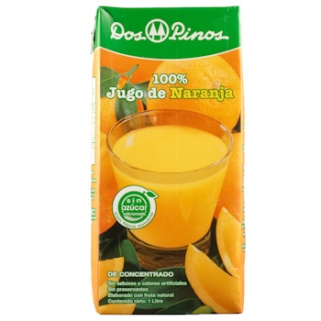 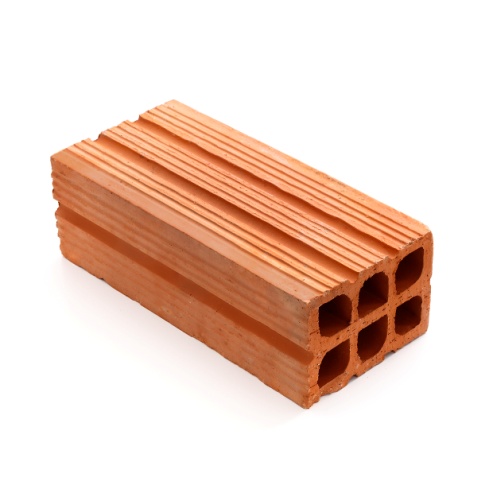 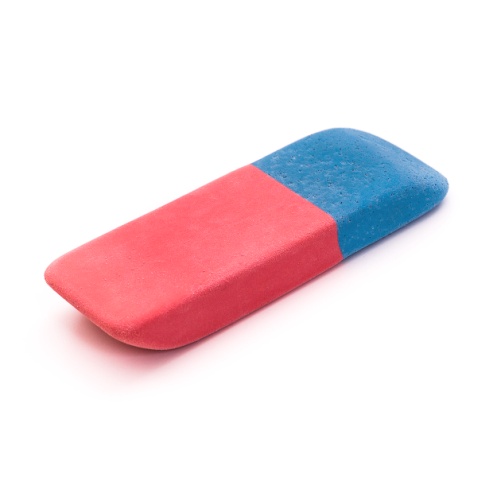 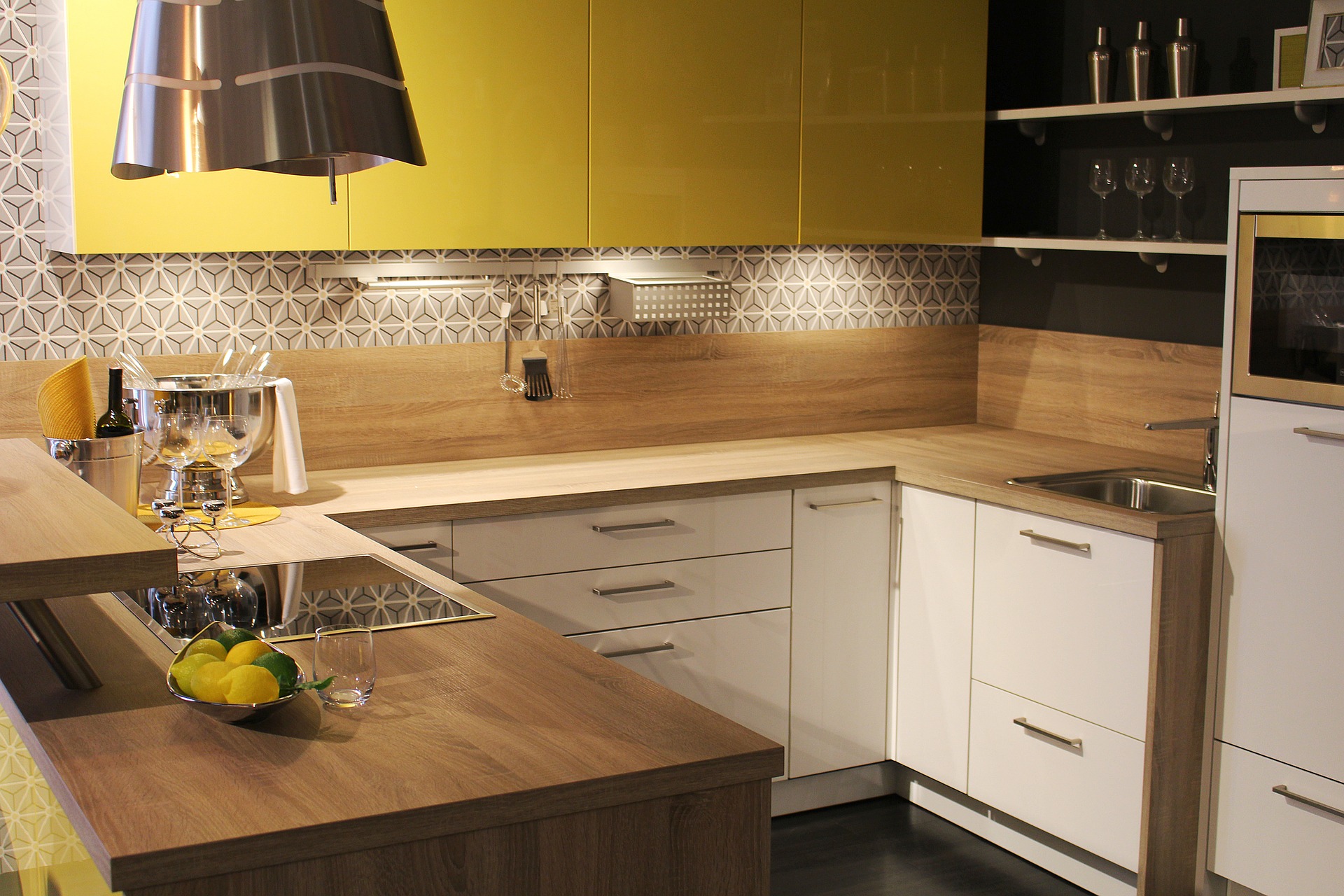 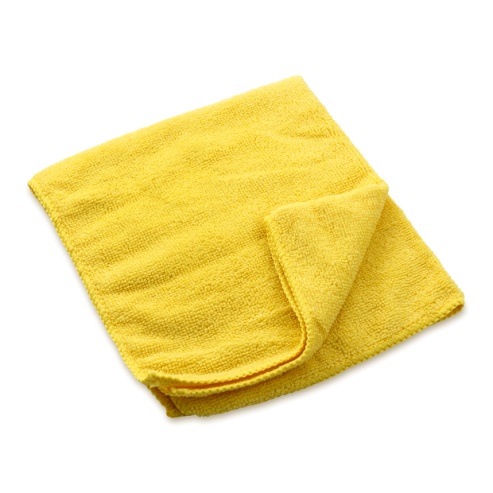 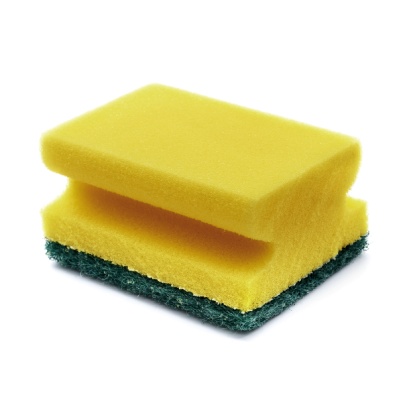 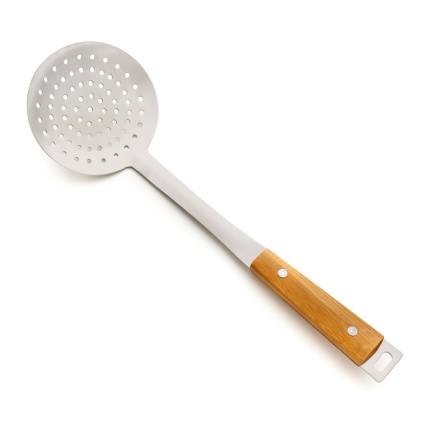 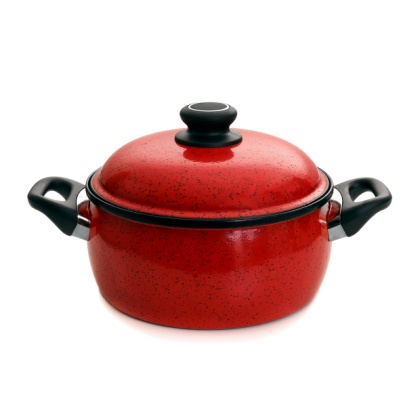 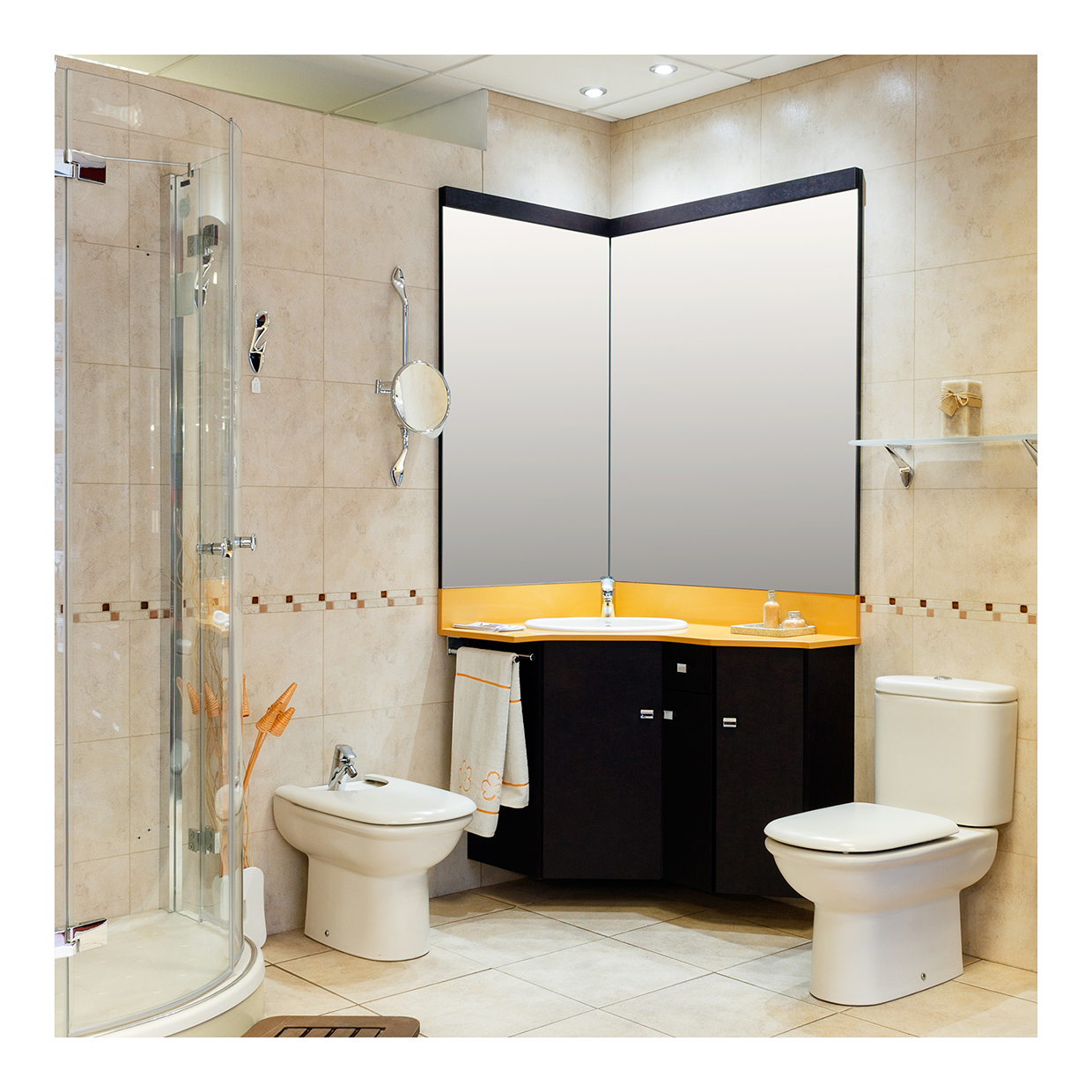 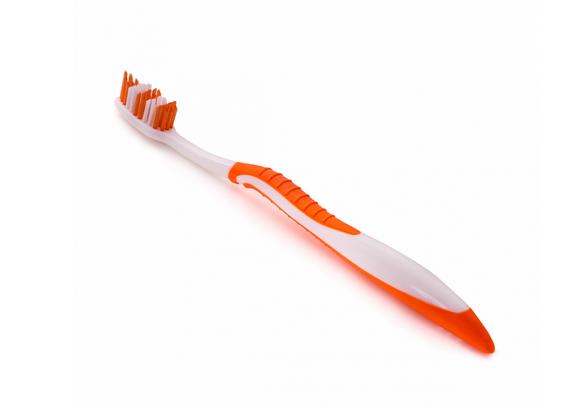 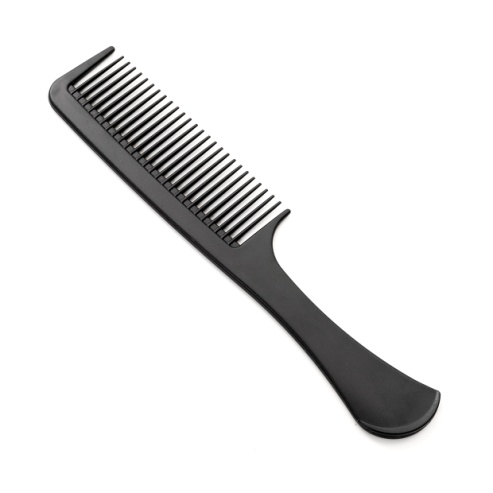 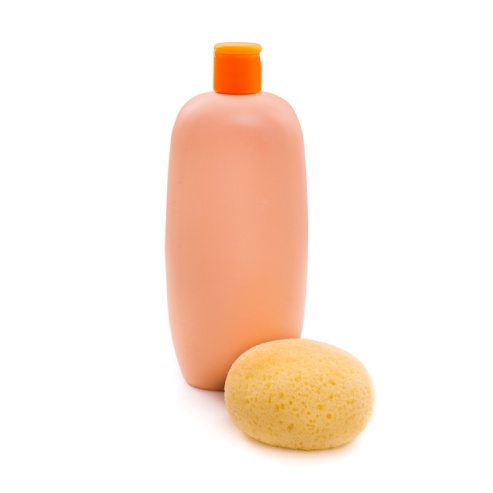 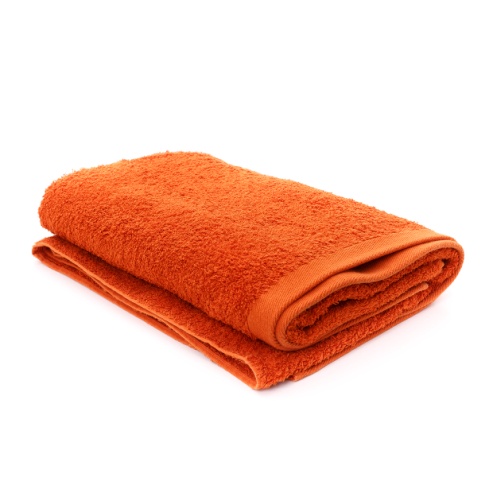 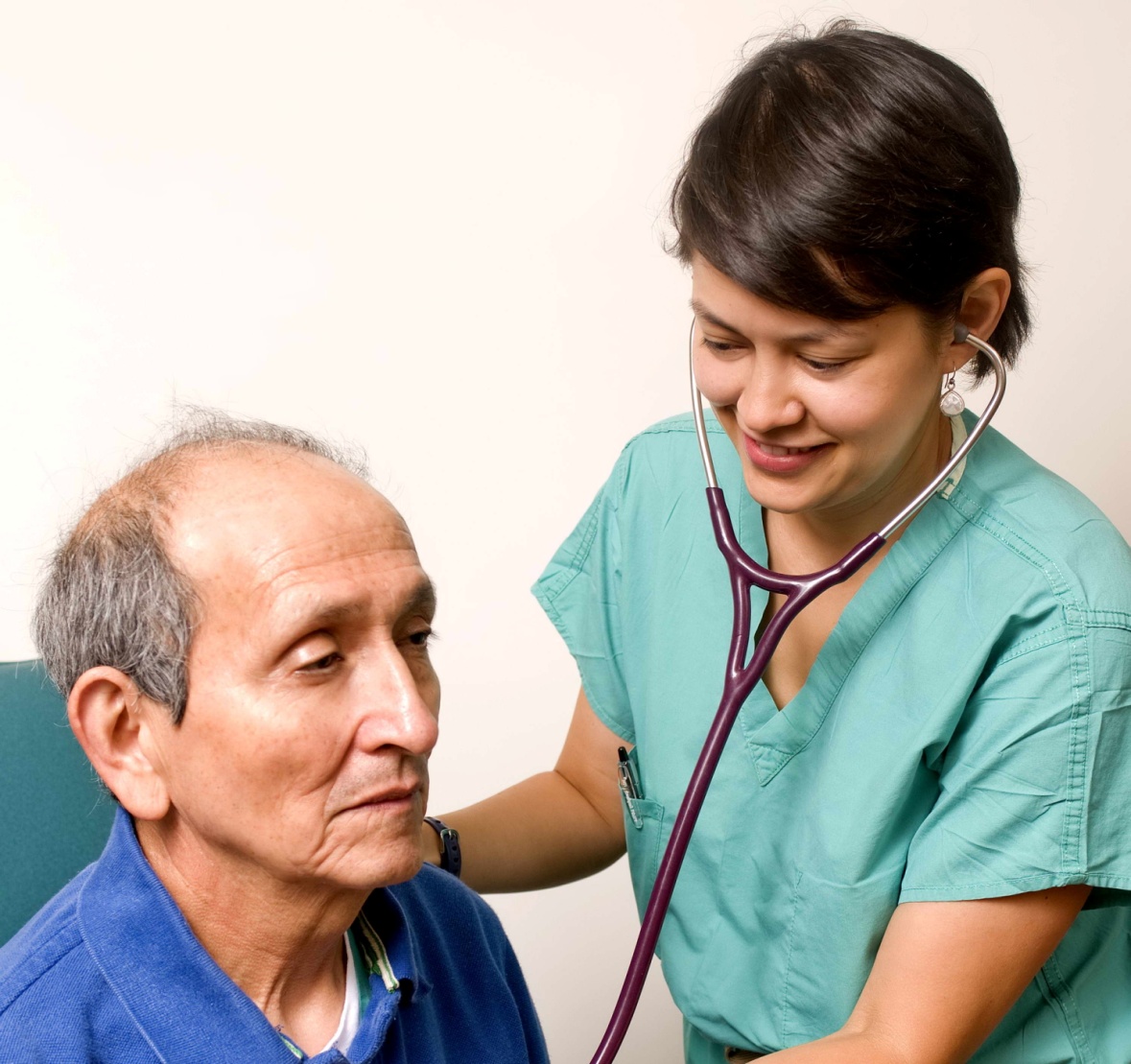 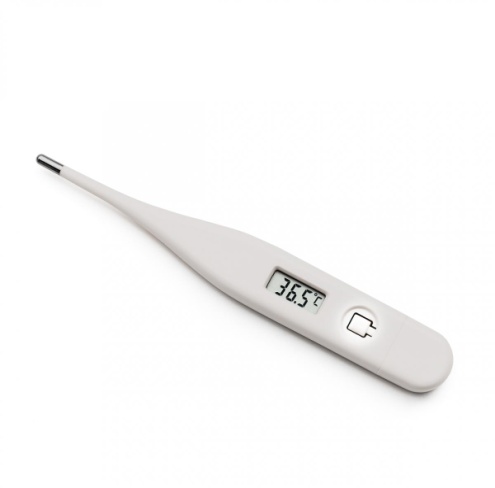 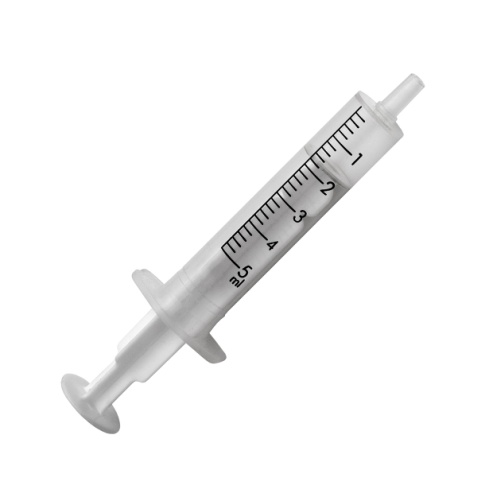 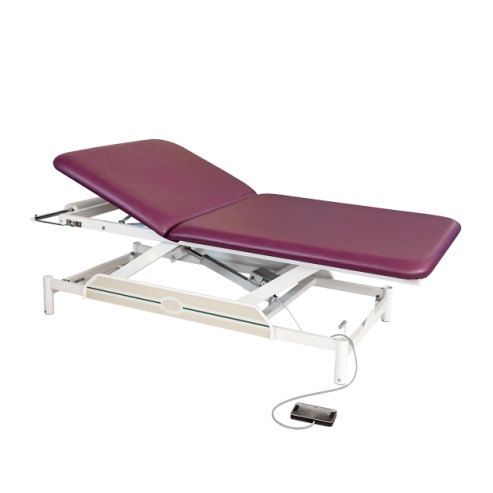 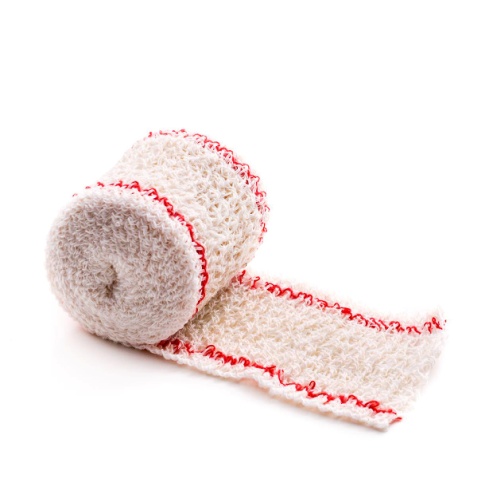 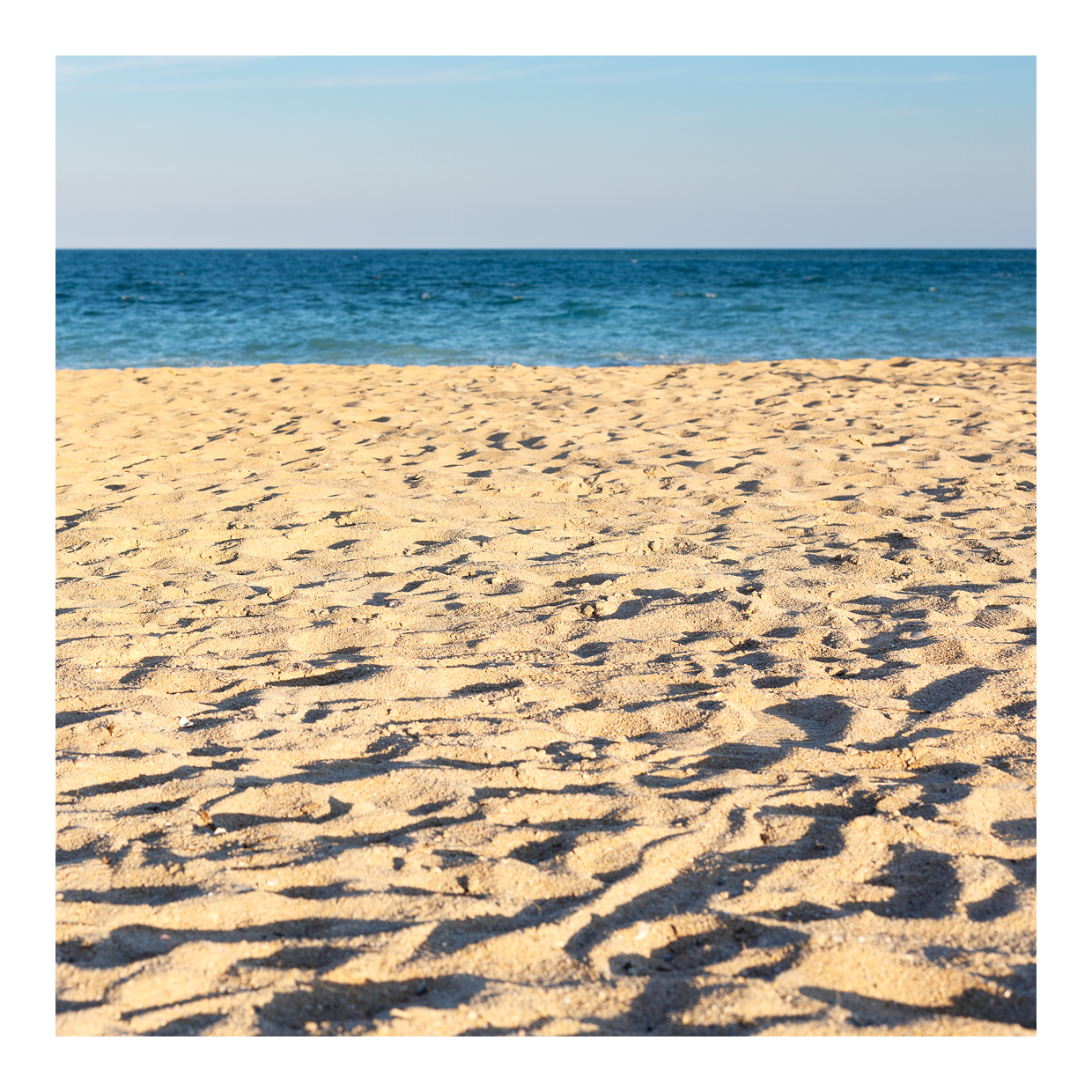 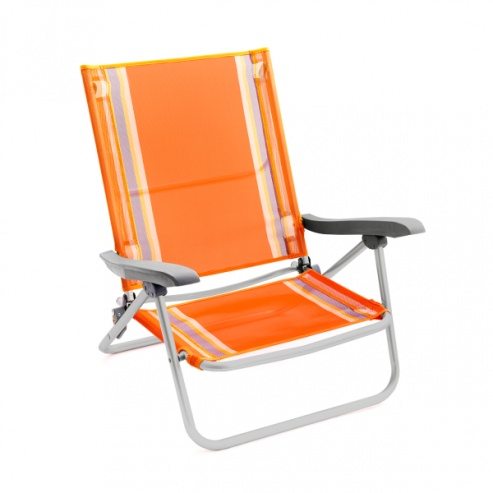 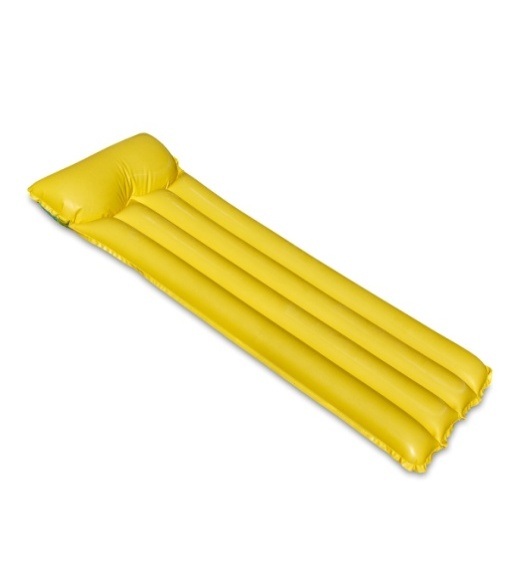 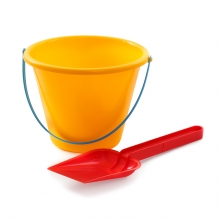 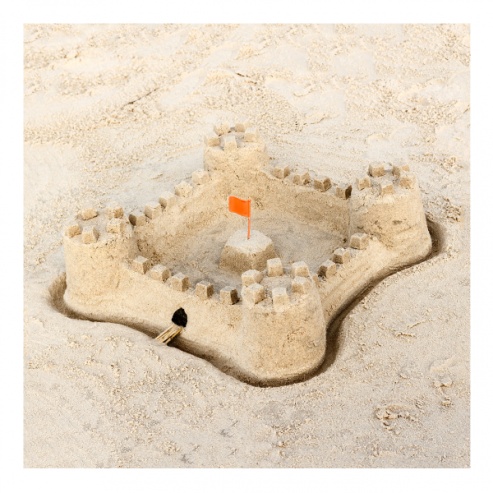 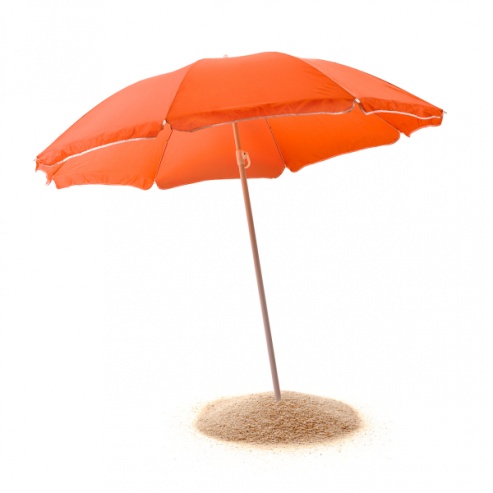 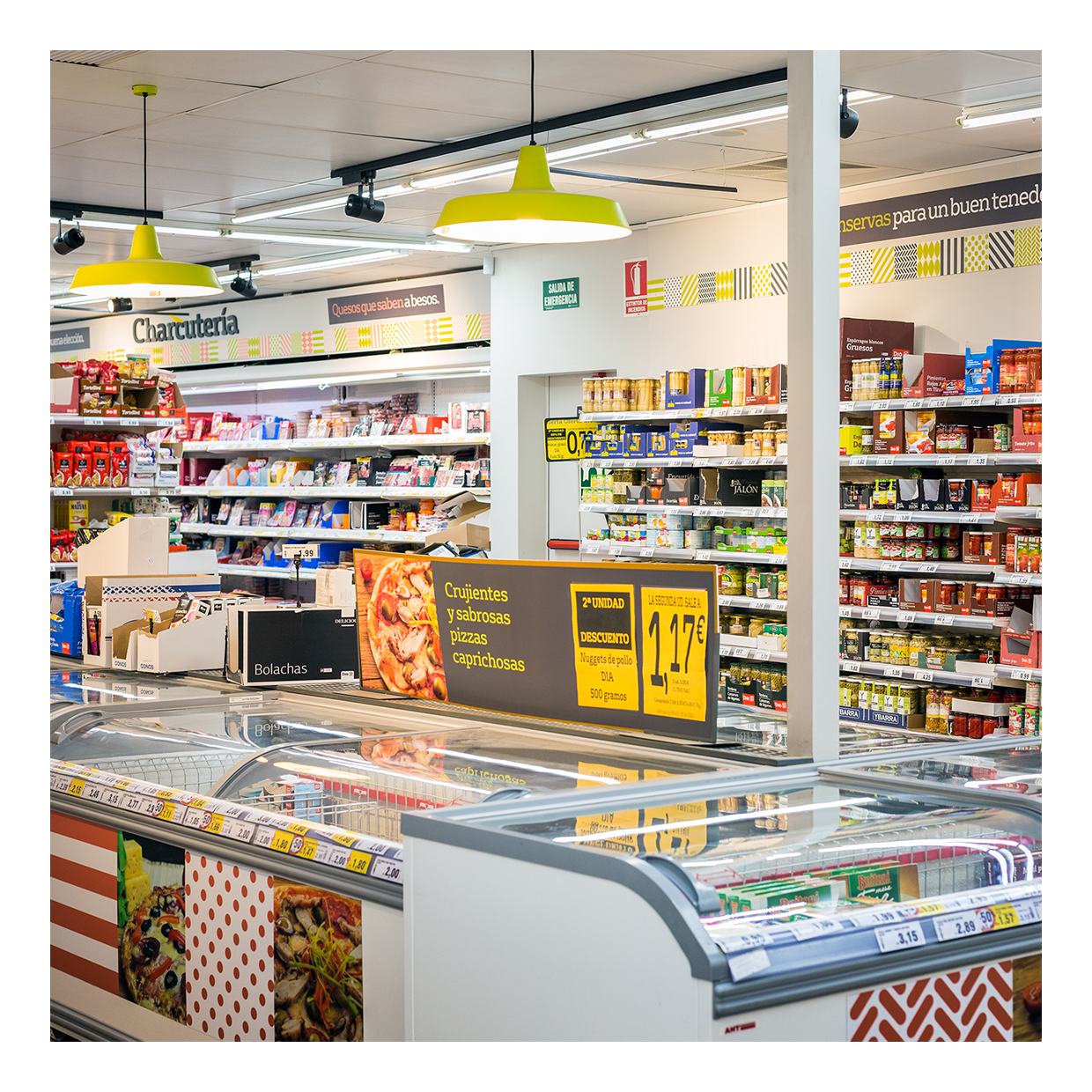 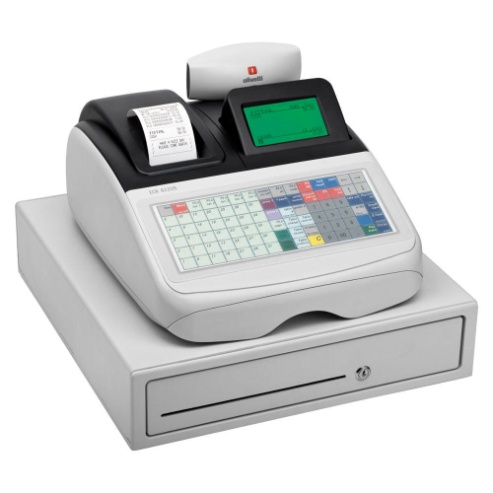 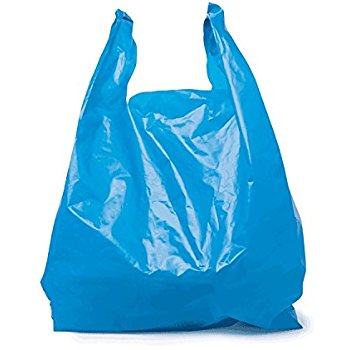 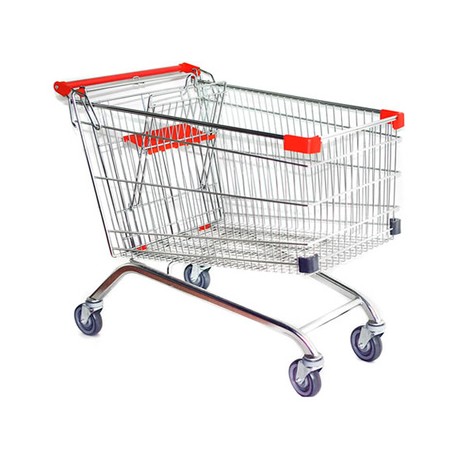 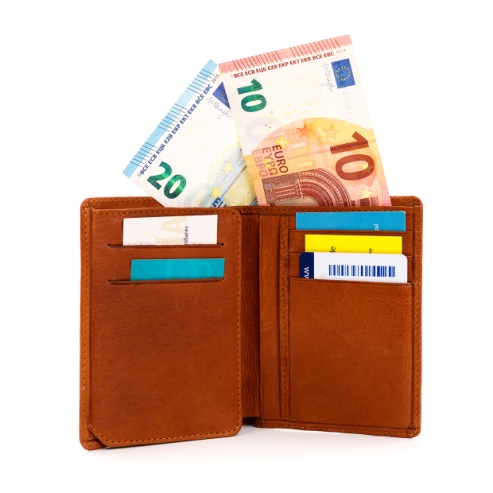 